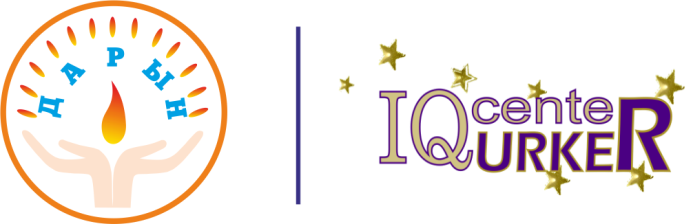 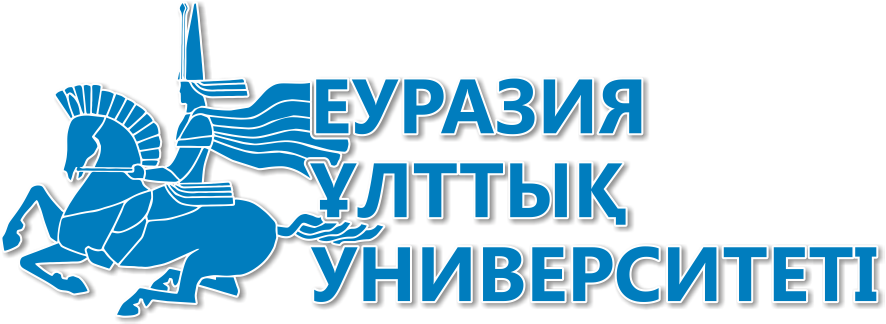 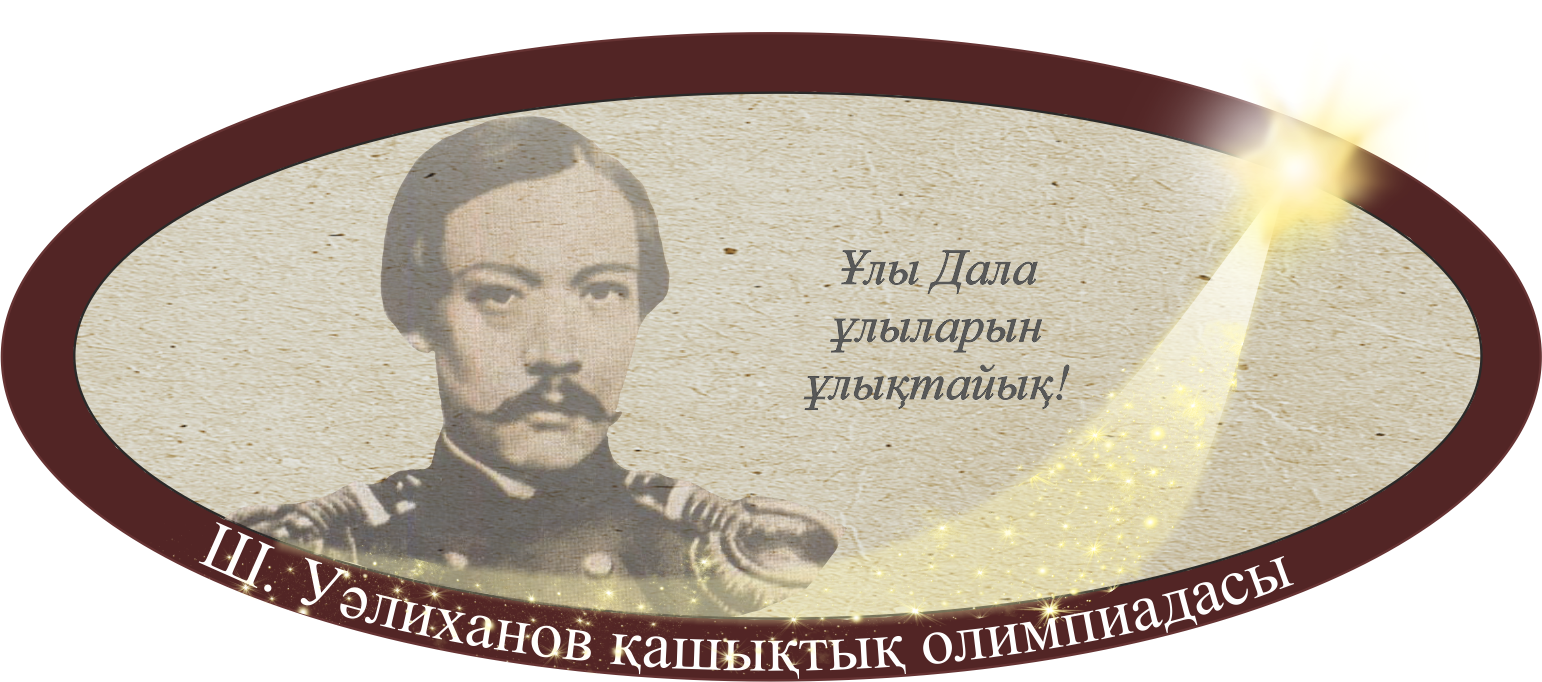 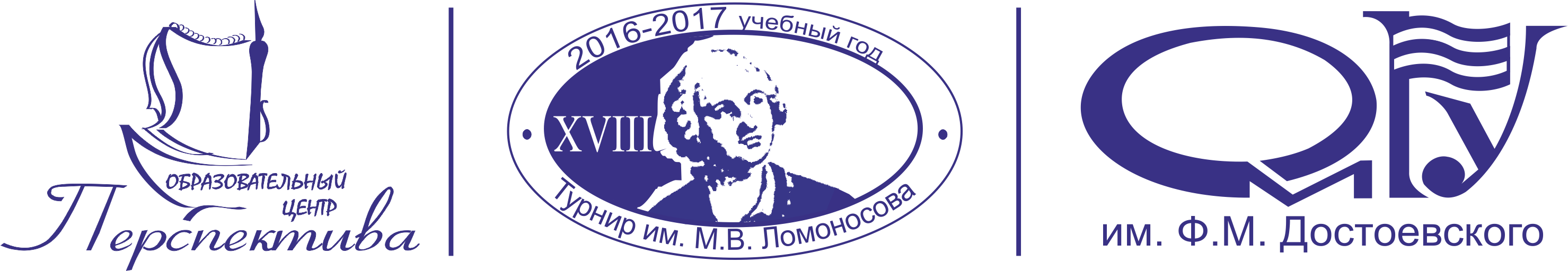 Жыл сайынғы республикалық Ш.Уәлиханов атындағы қашықтық олимпиадасына қатысуға өтінішОблыс_______________________________________________________________Аудан (қала)____________________ _____________________________________БбҰ атауы ___________________________________________________________БбҰ басшысының аты-жөні ____________________________________________БбҰ мекенжайы мен телефондары (кодымен)______________________________БбҰ электрондық мекенжайы __________________________________________Олимпиаданы өткізу үшін жауапты тұлғаның аты-жөні ____________________________________________________________________Байланыс ұялы тел.:_____________________ е-mail:_______________________Олимпиада қатысушылары туралы мәліметтер(кестенің сәйкес ұяшығына енгізіңіз)№Қатысушының аты-жөніСыныбы немесе тобыОқыту тілі123